COLEGIO SAN LADISLAO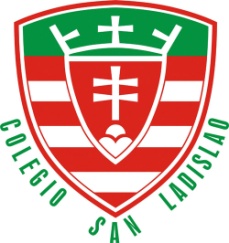 CURSO: 4º A E.S. Áreas: Informática - BIOLOGÍAObjetivo: Habilidad y destreza en la utilización del software a desarrollar (Corel Draw y Macromedia Flash)Elaboración de trípticos, folletos, animaciones  multimediales de la Hematosis, Sistema Digestivo, Sistema Cardiovascular.Desarrollar Interpolaciones de movimiento, forma, máscara y capa guía.Actividades:Reconocimiento de los comandos básicos y aplicaciones de los programas.Trabajo Práctico Final:Armado de diseños y animaciones.